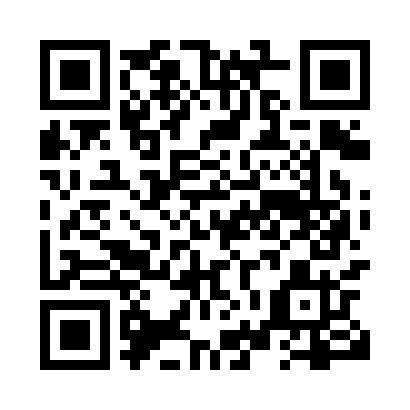 Prayer times for Cote-McLean, Quebec, CanadaWed 1 May 2024 - Fri 31 May 2024High Latitude Method: Angle Based RulePrayer Calculation Method: Islamic Society of North AmericaAsar Calculation Method: HanafiPrayer times provided by https://www.salahtimes.comDateDayFajrSunriseDhuhrAsrMaghribIsha1Wed3:455:2612:405:427:549:352Thu3:435:2412:405:437:569:373Fri3:415:2312:405:447:579:394Sat3:395:2112:395:457:589:415Sun3:375:2012:395:468:009:436Mon3:345:1812:395:478:019:457Tue3:325:1712:395:478:029:478Wed3:305:1512:395:488:049:499Thu3:285:1412:395:498:059:5110Fri3:265:1212:395:508:069:5311Sat3:245:1112:395:508:089:5512Sun3:225:1012:395:518:099:5713Mon3:205:0912:395:528:109:5914Tue3:185:0712:395:538:1110:0115Wed3:165:0612:395:538:1310:0316Thu3:145:0512:395:548:1410:0517Fri3:125:0412:395:558:1510:0718Sat3:105:0312:395:568:1610:0919Sun3:085:0112:395:568:1810:1120Mon3:065:0012:395:578:1910:1321Tue3:054:5912:395:588:2010:1522Wed3:034:5812:395:588:2110:1723Thu3:014:5712:405:598:2210:1924Fri3:004:5612:406:008:2310:2125Sat2:584:5612:406:008:2410:2226Sun2:564:5512:406:018:2510:2427Mon2:554:5412:406:028:2610:2628Tue2:534:5312:406:028:2710:2829Wed2:524:5212:406:038:2810:2930Thu2:504:5212:406:038:2910:3131Fri2:494:5112:416:048:3010:33